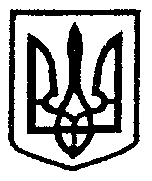                                          Дем'янівська гімназія                                     НИЖНЬОСІРОГОЗЬКОЇ СЕЛИЩНОЇ РАДИ                                                 ХЕРСОНСЬКОЇ ОБЛАСТІ                                              НАКАЗ08.06.2021                                                                                        № 3-уПро випуск  здобувачів освітиіз  Дем'янівської гімназіїВідповідно до Порядку зарахування, відрахування та переведення учнів державних та комунальних закладів освіти для здобуття повної загальної середньої освіти, затвердженого наказом МОН України від 16.04.2018 року № 367, наказу  Міністерства освіти і науки України від01.03.2021р. №268 «Деякі питання переведення учнів на наступний рік навчання»,  на підставі рішення засідання педагогічної ради «Про випуск із закладу освіти» (протокол № 9 від 08.06.2021 р.)Н А К А З У Ю :1. Випустити   із гімназії здобувачів освіти  9 класу та видати свідоцтво про базову     загальну середню освіту звичайного зразка: Дашковській Дарії СергіївніКазаковій Христині ЮріївніСтепанюку Данилу Олексійовичу      2.Контроль за виконанням даного наказу залишаю за собоюДиректор:                                 Світлана ШЕСТОБУЗ 